REQUERIMENTO Nº 1388/2021EMENTA: Requer informações sobre extração de pedra no Bairro São Bento do Recreio. Senhor Presidente,Senhores Vereadores e Senhoras Vereadoras:	O Mandato DiverCidade, representado pelo vereador Marcelo Sussumu Yanachi Yoshida - PT, no uso de suas atribuições legais, requer nos termos regimentais, após aprovação em Plenário, que seja encaminhado à Exma. Senhora Prefeita Municipal, Lucimara Godoy Vilas Boas e ao Senhor Secretário de Planejamento e Meio Ambiente, Eduardo Galasso Calligaris, o seguinte pedido de informação: A Prefeitura possui conhecimento da extração de pedras que ocorre na Rua Itapema (conforme fotos abaixo), no Bairro São Bento do Recreio?Se sim, foi feita alguma fiscalização? Apresentar documentos.Justificativa: Em exercício da função fiscalizatória atribuída pela Constituição Federal e Lei Orgânica de Valinhos a esse Vereador. Valinhos, 09 de agosto de 2021.______________________________________Marcelo Sussumu Yanachi YoshidaVereador – PT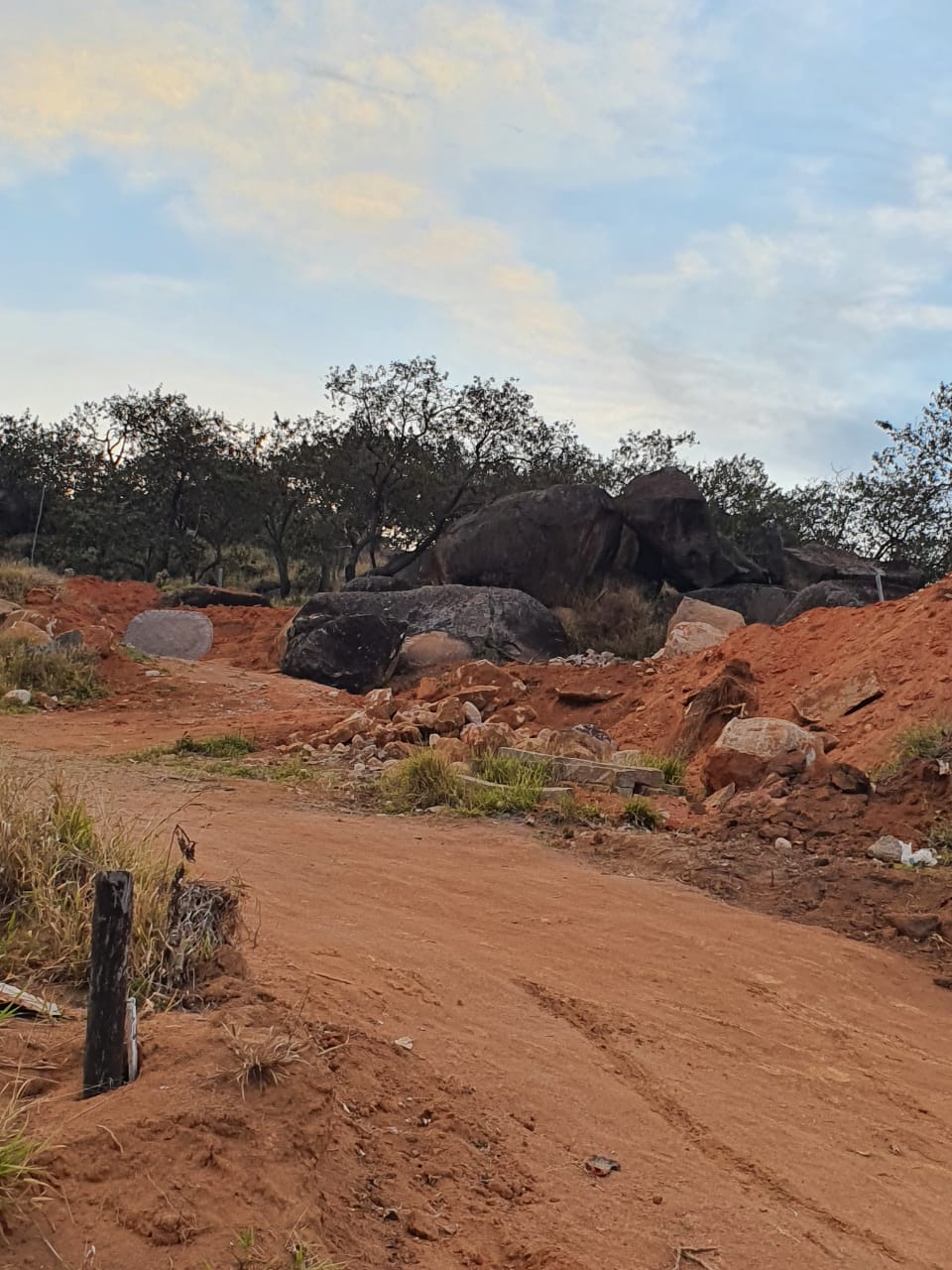 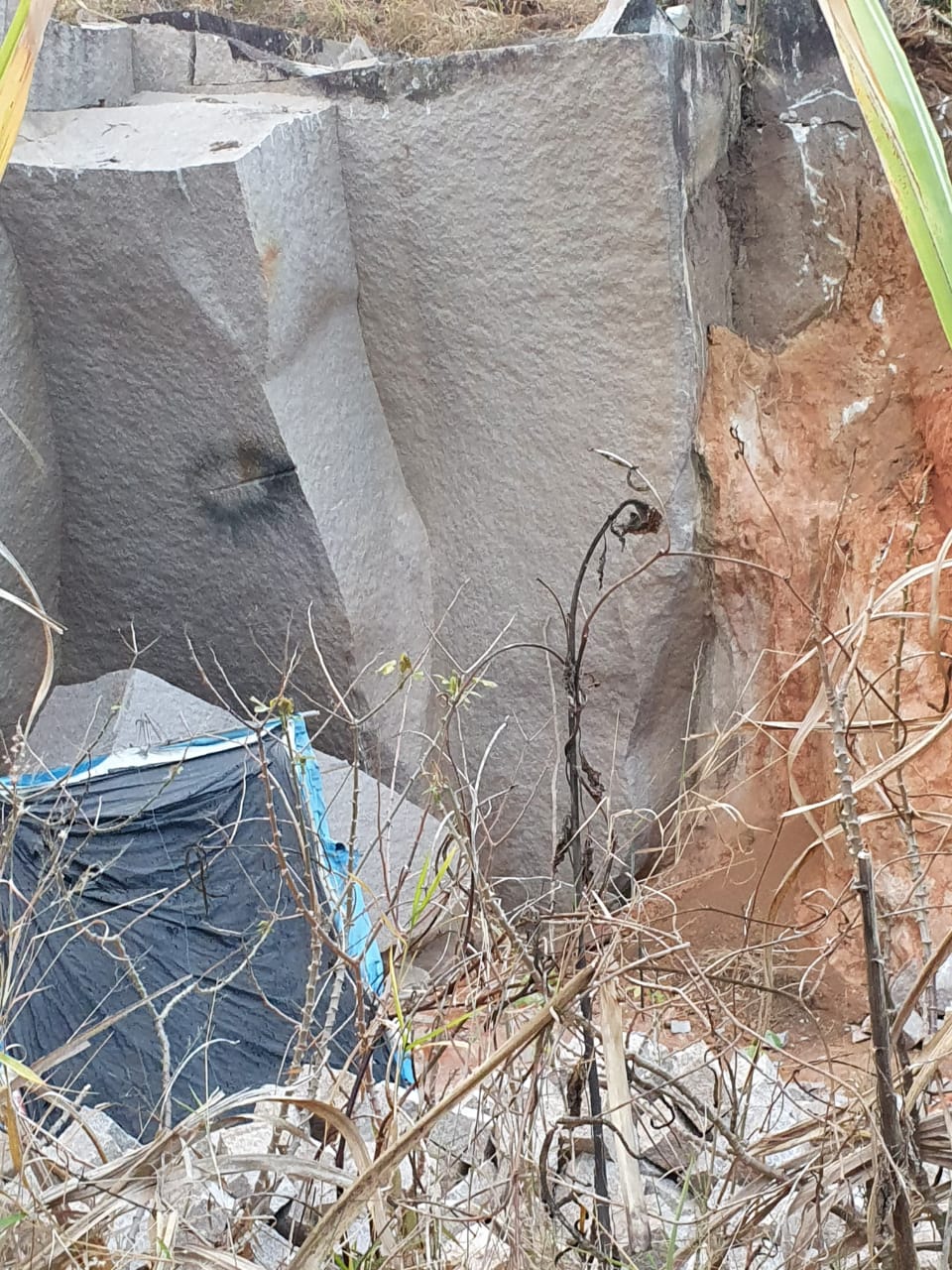 